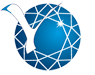 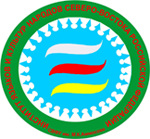 Министерство образования и науки Российской ФедерацииФедеральное государственное автономное образовательное учреждениевысшего профессионального образования«СЕВЕРО-ВОСТОЧНЫЙ ФЕДЕРАЛЬНЫЙ УНИВЕРСИТЕТ им. М.К. АММОСОВА»Институт языков и культур народов Северо-Востока РФКафедра северной филологииИНФОРМАЦИОННОЕ ПИСЬМОУВАЖАЕМЫЕ КОЛЛЕГИ!ФГАОУ ВПО “Северо-Восточный федеральный университет им. М.К. Аммосова” приглашает Вас принять участие в  Международную студенческую научную конференцию«Лебедевские чтения»25 февраля 2016 годаКонференция приурочена к 25-летию кафедры северной филологии Института языков и культуры народов северо-востока РФ и Международному дню родного языка.Направления работы конференции:Культура и художественная литература народов СевераАктуальность исследования языков народов Арктики	Рабочие языки конференции: русский, английский.Для участия приглашаются преподаватели вузов, научные работники, аспиранты, студенты, школьники.Конференция состоится в Северо-Восточном федеральном университете им. М.К. Аммосова (СВФУ) в г. Якутск 25 февраля 2016г. В конференции планируется очное и заочное участие.Условия участия в международной конференции:Для участия в конференции необходимо отправить Винокуровой Антонине Афанасьевне:- заявку на участие в конференции (название: фамилия_заявка; например: Иванова_заявка.doc) по электронному адресу antonina-vinokurova@bk.ru;- текст тезисов или статьи в распечатанном виде необходимо прислать по адресу: 677000, Республика Саха (Якутия), г. Якутск , ул. Кулаковского, 42, Институт языков и культур НС РФ, кафедра северной филологии (ГУК),   каб. 229.Для зарубежных участников контактное лицо Винокурова Лена Валентиновна, lv.vinokurova@s-vfu.ruЗаявка на участиеТребования к оформлению доклада и статьи для публикации:Объём текста не должен превышать 5 страниц.Шрифт - Times New Roman, кегль – 14, междустрочный интервал – 1.Поля документа: левое – 3 см, правое – 1,5 см, верхнее и нижнее – 2 см.В списке литературы указываются фамилии и инициалы авторов, названия работы, место издания, год издания. Пример: Азимов Э.Г., Щукин А.Н. Новый словарь методических терминов и понятий (теория и практика обучения языкам). – М., 2009.Последний день подачи заявки на участие в конференции с тезисами доклада: 15 февраля 2016г. Требования к оформлению статьи:Статья должна быть подготовлена на русском или английском языке.К статье требуются аннотация на английском и русском языках (не менее 150-200 слов) и список ключевых слов (не менее 10 слов) на английском и русском языках.Статьи должны быть набраны в редакторе MSWord, шрифт - Times New Roman; кегль – 14; кегль аннотации – 12; межстрочный интервал — полуторный; поля – верхн. 2 см, нижн. – 3 см, левое – 3 см. и правое – 1,5 см.Объем статьи – не более 5 стр. формата А4.Список литературы должен быть представлен на языке оригинала. В списке литературы указываются фамилии и инициалы авторов, названия работы, место издания, год издания (Пример: Азимов Э.Г., Щукин А.Н. Новый словарь методических терминов и понятий (теория и практика обучения языкам). – М., 2009.).Всю ответственность за статьи, опубликованные в журнале, несут авторы.Будем рады сотрудничеству с Вами!ФамилияИвановИмяИванОтчествоИвановичУченая степенькандидат технических наукУченое званиеДоцентДолжностьдоцент кафедры общих дисциплинОрганизацияСеверо-Восточный федеральный университет им. М.К. АммосоваПочтовый индекс677000СтранаРоссийская ФедерацияАдрес677000, Республика Саха (Якутия), г. Якутск, ул. Белинского 58Телефон / факс+7 (4112) 352090E-mailrector@s-vfu.ruНазвание статьи/доклада / сообщенияФольклор коренных народов севераНазвание секции конференцииКультура и художественная литература народов СевераДата заполнения: 18.12.2015Дата заполнения: 18.12.2015